הספינה:  Excellence Baroness 4*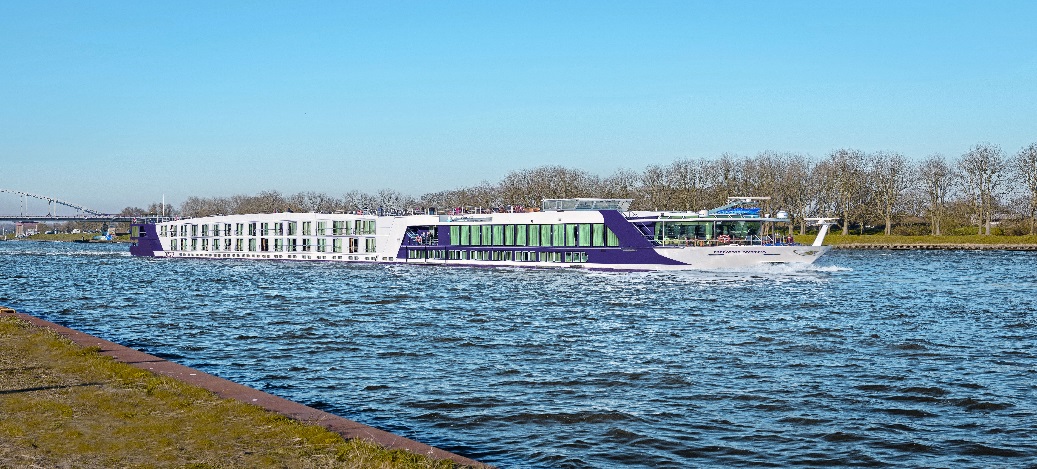 מאז הושקה ב-2007, משייטת ה- Excellence Baroness 4*ספינת שייט עינוגים מהשורה הראשונה, על הנהרות הגדולים של אירופה, הריין והדנובה. הספינה בעיצוב אלגנטי ונעים. התאים מרווחים בסטנדרטים אמריקאים והשירות והאוכל ברמה הגבוהה בין ספינות הנהר. בספינה יש 3 סיפונים, התאים זהים בגודלם בין הסיפונים ההבדל הוא בגודל החלון. בסיפון העליון ישנן גם 4 סוויטות. בנוסף בספינה מסעדה ראשית, בר, טרקלין וחדר כושר. בספינה: טרקלין בר • מסעדה • לובי • חדר כושר• מעלית • טרקלין ירכתיים • מרפסת שמש • • מעלית בין קומות 2-3 • מוסיקאי המנגן מדי יום בטרקלין • עמדת קפה/תה 24/7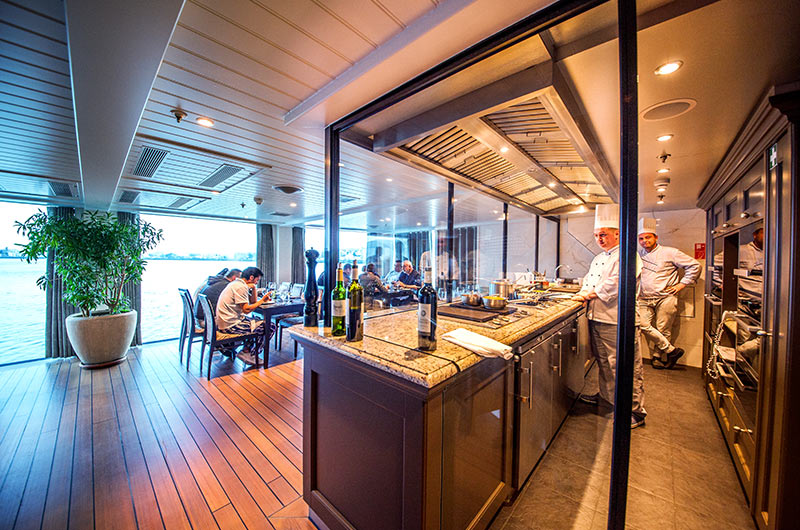 בחדרים: 15 מ"ר • מיזוג אוויר • חדר אמבט • טלפון • טלוויזיה מסך שטוח עם שידורי לוויין • מייבש שיער • כספתבסוויטות : 23 מ"ר כולל פינת ישיבה מרווחת.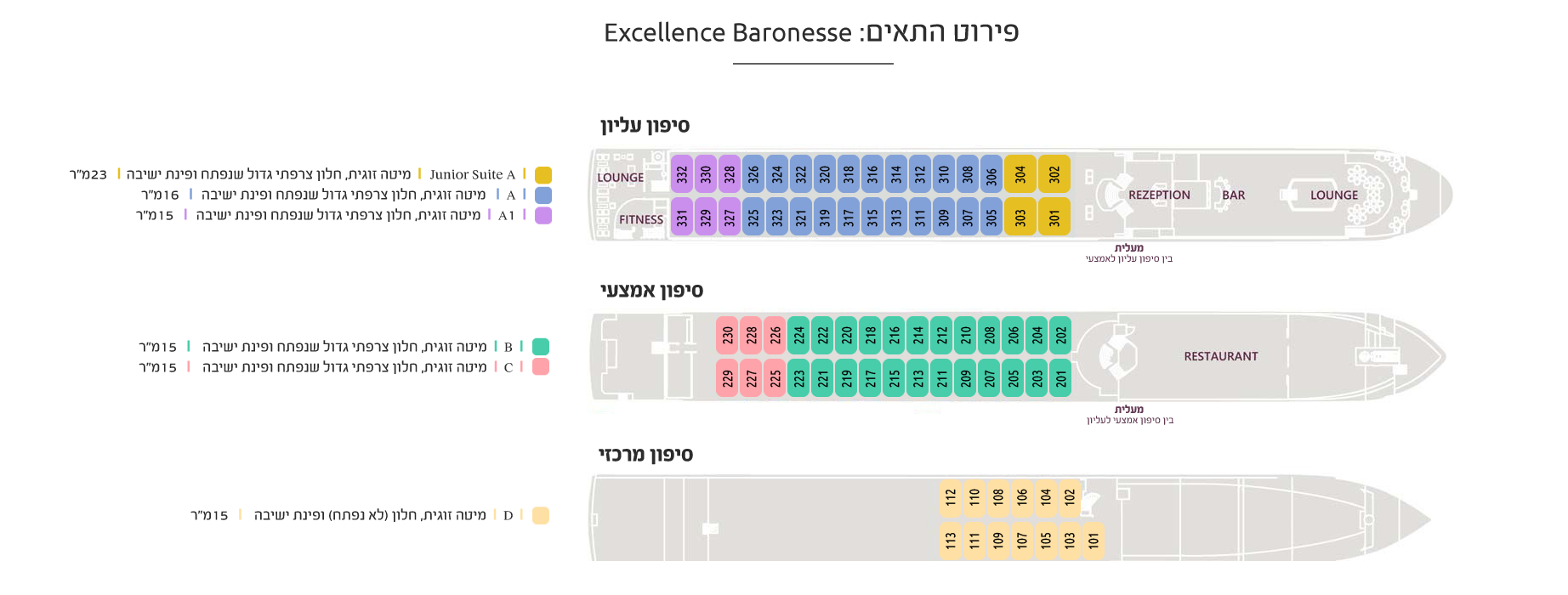 פירוט התאים: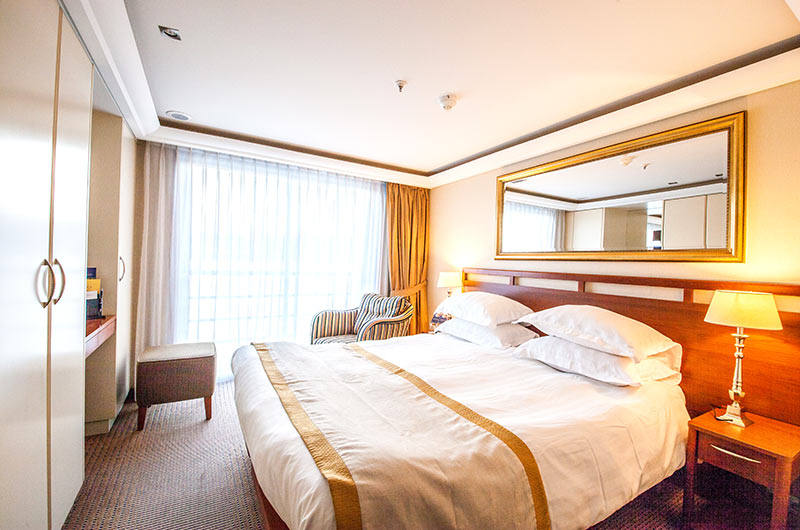 ז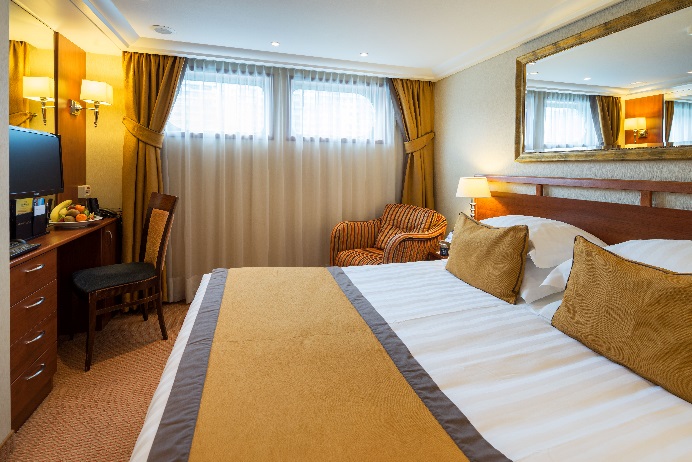 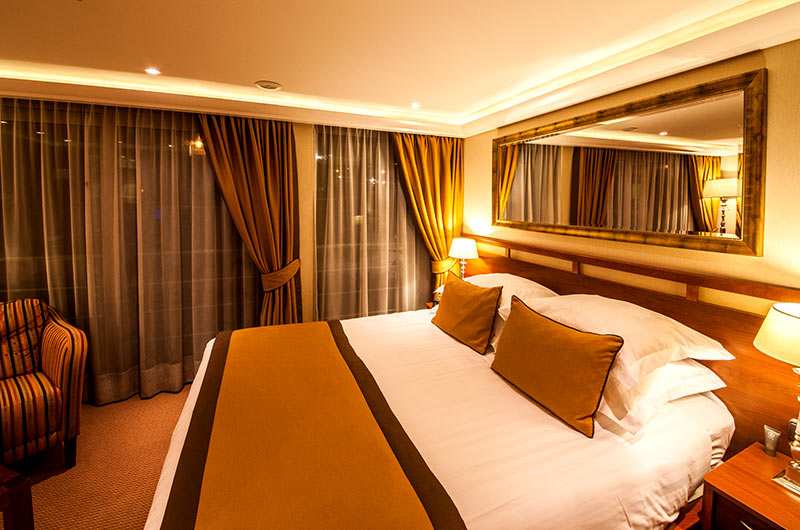 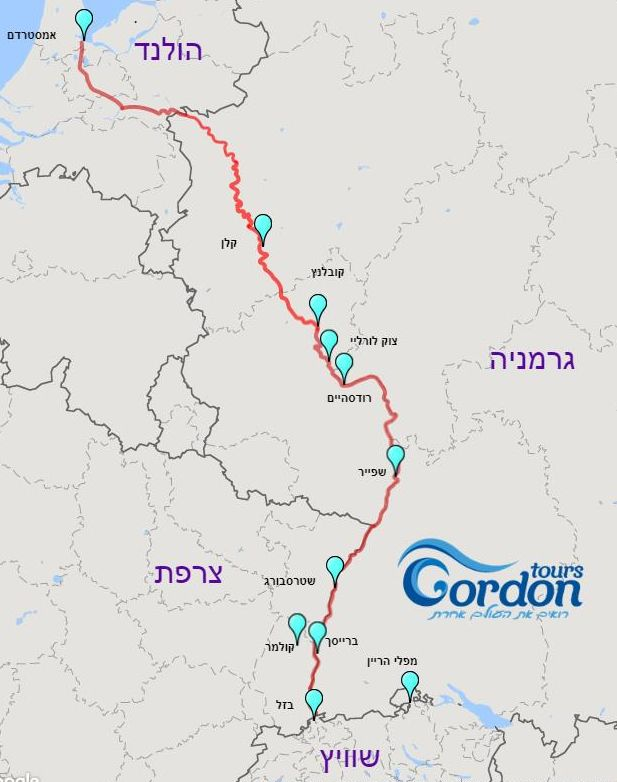 